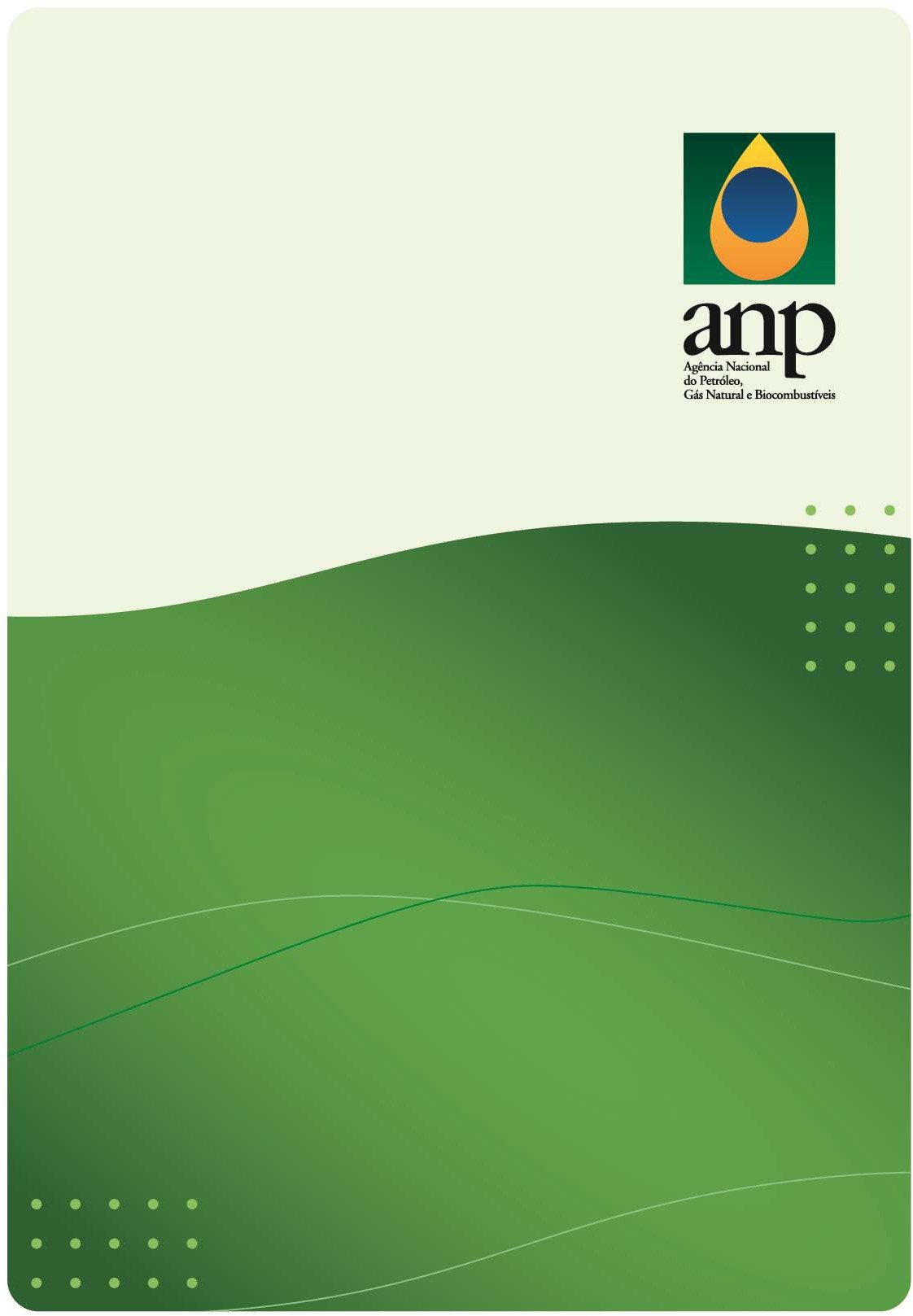 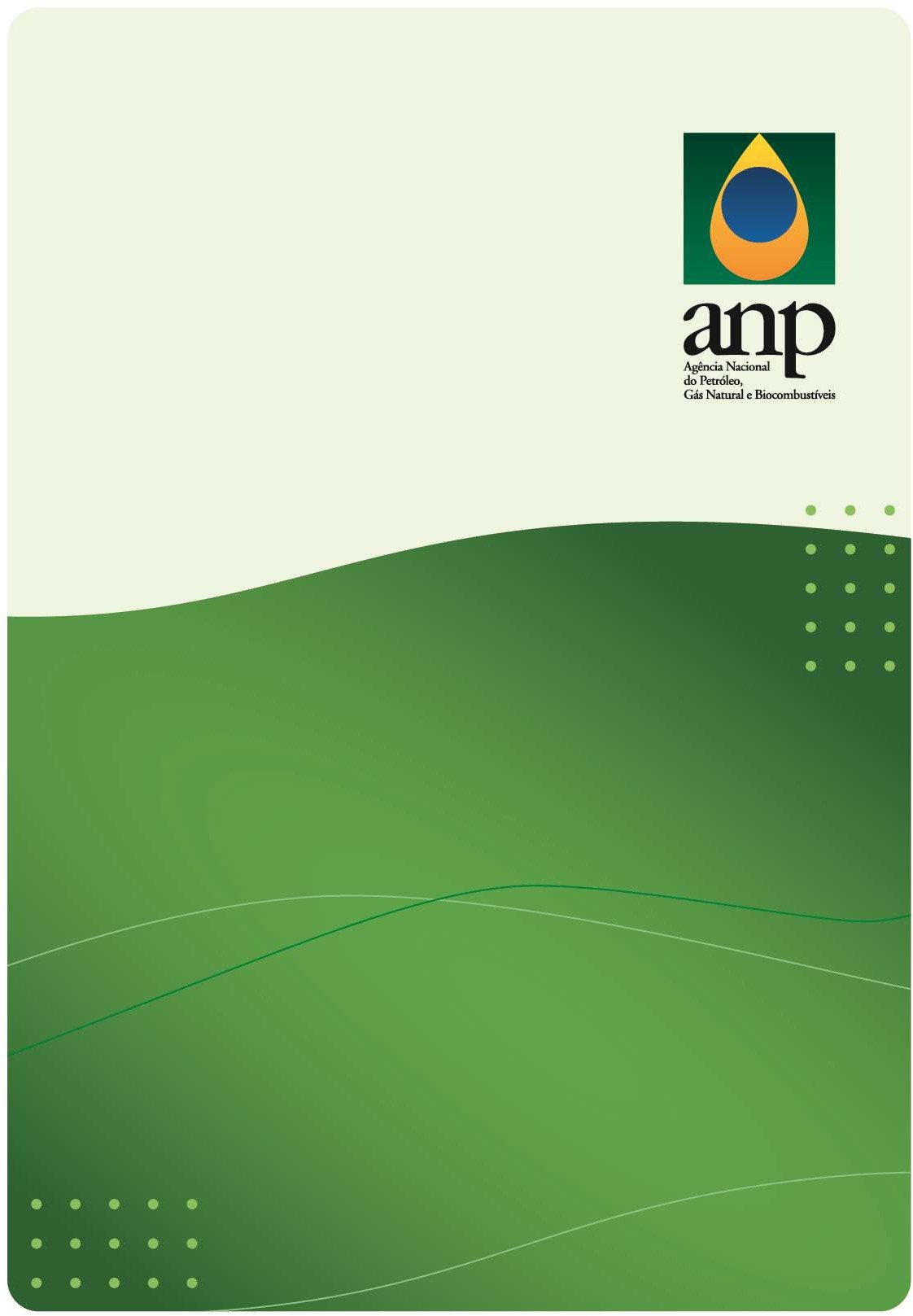 CHECKLIST DE DOCUMENTOS PARA OBTENÇÃO DE AUTORIZAÇÃO PARA O EXERCÍCIO DA ATIVIDADE DE PRODUTOR DE ÓLEO LUBRIFICANTE ACABADO Superintendência de Distribuição e Logística – SDL Coordenação Geral de Autorizações – CRATResolução ANP n° 18/2009 – Art. 7°, 13° e 17° 1 - REQUERIMENTO, PROCURAÇÃO E DOCUMENTO DE IDENTIFICAÇÃO:- Requerimento assinado pelo responsável legal ou preposto- Procuração do preposto e cópia do respectivo domento de identificação (se necessário)- Documento de identificação de responsável legal2 – FICHA CADASTRAL:- Ficha cadastral preenchida e assinada por representante legal ou preposto, acompanhada de cópia do documento de identificação do firmatário e, em se tratando de preposto, também de cópia de instrumento de procuração- Documento conforme o modelo disponibilizado:https://www.gov.br/anp/pt-br/assuntos/distribuicao-e-revenda/lubrificantes/quero-ser-agente-regulado-no-setor-de-lubrificantes3 - CADASTRO NACIONAL DA PESSOA JURÍDICA (CNPJ):- CNPJ que contemple a atividade de produção de óleo lubrificante acabado;- A emissão do documento documento deve ser atualizada e é disponibilizada no site da Receita Federal:  https://solucoes.receita.fazenda.gov.br/Servicos/cnpjreva/Cnpjreva_Solicitacao.asp?4 - ATOS CONSTITUTIVOS:- Atos constitutivos da pessoa jurídica interessada e de todas as alterações realizadas ou a última alteração contratual consolidada, registrados e arquivados na Junta Comercial, que contemplem a atividade de produção de óleo lubrificante acabado.5 – CERTIDÃO DE HISTÓRICO EMITIDA PELA JUNTA COMERCIAL:- Certidão da Junta Comercial contendo histórico com as alterações dos atos constitutivos da pessoa jurídica.6 – ALVARÁ DE FUNCIONAMENTO:- Alvará de Funcionamento expedido pela Prefeitura Municipal relativo à instalação de produção de óleo lubrificante acabado, contemplando a descrição da atividade de produção de óleo lubrificante acabado dentro do prazo de validade.7 - SICAF:- SICAF emitido mediante atendimento aos níveis I, II e III;- Emissão de documento disponível em: http://www.comprasnet.gov.br/seguro/loginPortalUASG.asp8 - INSCRIÇÃO ESTADUAL (IE):- Comprovante de regular inscrição estadual da matriz e da(s) filial(is), que contemple a atividade de produção de óleo lubrificante acabado ou de produtos químicos, bem como das filiais relacionadas com a atividade de comercialização de óleos lubrificantes; - A emissão do documento deve ser atualizada e é disponibilizada no site da SINTEGRA:  http://www.sintegra.gov.br/9 – LICENÇA DE OPERAÇÃO:- Licença de Operação emitida por órgão ambiental competente relativa à instalação de produção de óleo lubrificante acabado ou base de distribuição  de óleo lubrificante, contemplando a descrição da atividade, conforme o caso.10 - CERTIDÃO DE VISTORIA DE CORPO DE BOMBEROS:- Certidão de vistoria das instalações, expedida por Corpo de Bombeiros competente, contemplando a descrição da atividade de produção de óleo lubrificante acabado (base de distribuição e instalação de produção de óleo lubrificante), dentro do prazo de validade.11 – PLANTA BAIXA DE SITUAÇÃO (INSTALAÇÃO DE PRODUÇÃO DE ÓLEO LUBRIFICANTE):- Planta baixa de situação do estabelecimento, contendo a tancagem da filial, que não precisará atender a tancagem mínima estabelecida.MANUAL PARA PEDIDO DE AUTORIZAÇÃO DE OPERAÇÃO PARA DISTRIBUIDOR DE COMBUSTÍVEIS LÍQUIDOS | SDL/CRAT – ANP | 2022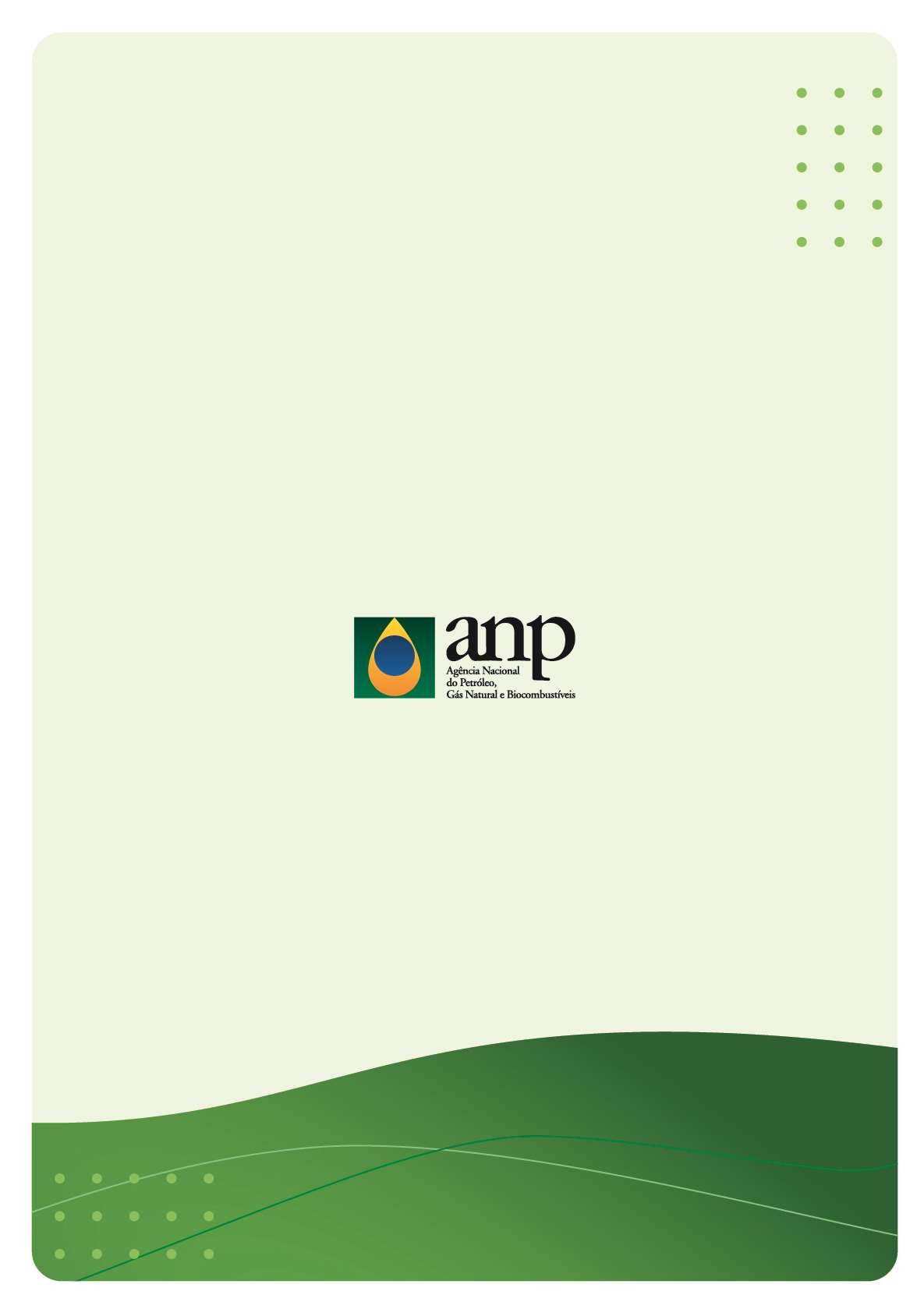 32